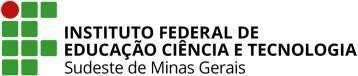 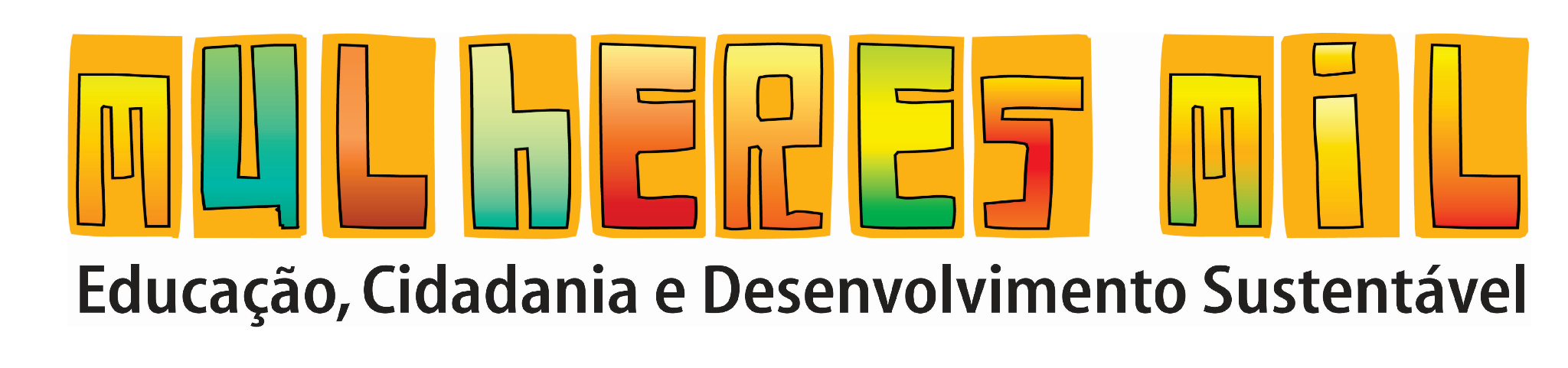 EDITAL Nº 05 de 09 de fevereiro de 2024EDITAL PARA SELEÇÃO DE PROFESSORES(AS) QUE ATUARÃO COMO BOLSISTAS EM AÇÕES RELACIONADAS AOS CURSOS FIC DO  PROGRAMA MULHERES MIL  PROCESSO: 23223.002790/2023-43ANEXO VIIREQUERIMENTO DE RECURSO DO PROCESSO SELETIVOAssinatura:EDITAL Nº 05 de 09 de fevereiro de 2024EDITAL PARA SELEÇÃO DE PROFESSORES(AS) QUE ATUARÃO COMO BOLSISTAS EM AÇÕES RELACIONADAS AOS CURSOS FIC DO  PROGRAMA MULHERES MIL  PROCESSO: 23223.002790/2023-43ANEXO VIIITERMO DE COMPROMISSO E RESPONSABILIDADEDeclaro para os devidos fins que eu __________________________________________, portador do documento de identidade nº__________________________, residente e domiciliado na ____________________________ , nº____, bairro __________________ ,cidade __________________________/estado ______, candidato à vaga de ______________________ do Edital nºxx/2024, declaro que tenho ciência das obrigações inerentes à qualidade de bolsista na função de ______________________________ e, nesse sentido, COMPROMETO-ME a respeitar as cláusulas descritas no referido edital e no que diz respeito às atribuições da função, informadas nos ANEXOS II e III. Estou ciente de que a inobservância dos requisitos citados acima poderá implicar no cancelamento de bolsas, de acordo com as regras previstas na legislação vigente.______________________, _____ de ______________ de _______.Assinatura do(a) candidato(a)EDITAL Nº 05 de 09 de fevereiro de 2024EDITAL PARA SELEÇÃO DE PROFESSORES(AS) QUE ATUARÃO COMO BOLSISTAS EM AÇÕES RELACIONADAS AOS CURSOS FIC DO  PROGRAMA MULHERES MIL  PROCESSO: 23223.002790/2023-43ANEXO IXDECLARAÇÃO DE ANUÊNCIA INSTITUCIONAL(Técnico Administrativos do IF Sudeste MG)Declaro estar ciente de que o(a) servidor(a) ____________________________________, matrícula SIAPE _____________ , ocupante do cargo de _________________________, cuja carga horária é ____ de horas semanais, distribuídas no horário de ____ às ____ horas, desempenhará atividades nos Projetos vinculados ao Programa Mulheres Mil no IF Sudeste MG compatíveis com sua programação de trabalho no campus.___________________, ___ de ______ de 2024.Assinatura e carimbo da chefia imediataEDITAL Nº 05 de 09 de fevereiro de 2024EDITAL PARA SELEÇÃO DE PROFESSORES(AS) QUE ATUARÃO COMO BOLSISTAS EM AÇÕES RELACIONADAS AOS CURSOS FIC DO  PROGRAMA MULHERES MIL  PROCESSO: 23223.002790/2023-43ANEXO XDECLARAÇÃO DE ANUÊNCIA INSTITUCIONAL(Professores do IF Sudeste MG)Declaro estar ciente de que ____________________________________, matrícula SIAPE _____________ , ocupante do cargo de _________________________, cuja carga horária é _______ de horas/aula semanais, distribuídas no horário de __________________________________________________________________________________________________________________________________________________, desempenhará atividades nos Projetos vinculados ao Programa Mulheres Mil no IF Sudeste MG compatíveis com sua programação de trabalho no campus.___________________, ___ de ______ de 2024.Assinatura e carimbo da chefia imediataCandidato(a):Função:E-mail:Telefone:Recurso contra:Data:Fundamentação do Recurso: